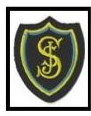 St Joseph’s Primary School Parent Council                    St Ninian’s High School          Parent Council Minutes  14.11.17Attendees Parents : Andrew Mackie ( Chairman ), Louise Mckean ( Vice Chair ), Maureen Harcombe ( Secretary ) , Ian Anderson ( Treasurer),  Ann Boyle ( Social Convener ) , Helen Dougall ( Vice Social Convener ), Joanne Bastable , Trish Gordon, Samantha MacConnell , Mo Wright , Katrina Adams, John Hutcheson,  Catherine Duffy, Martin Morris, Chris McGowan St Joseph’s School Representatives: Suzanne Martinead eacher, Clionagh Leddy(Principal Teacher), Karen Wynne (Depute Head Teacher), Claudia Fusaro, Frances Quinn, Ruth Mckendrick Apologies : Fr Johnathon Whitworth , Caroline Gray , Brian Kelly Opening Prayer - John Hutcheson Minutes of previous meeting - were circulated and approved. Katrina Adams questioned Vice-Treasurer Role and Ian Anderson confirmed Christine Lau had been appointed to that role.Head Teacher’s Report – Staffing, 2 vacancies and interviews will be taking place, also filling staff shortages. No supply teachers available especially Catholic ones. Permission for Principal Teacher post for one year contract funded with PEF monies, internal offer first and informal interview.6 I-Pads purchased from school funds and these can be used to photograph students as ERC has new policy that staff cannot use their smart phones to photograph students .Very positive Parents’ evening. Self-evaluation board had little use.Building meeting with parents representatives. Follow up with Ruth Adams from ERC who confirmed no survey has been done on drains.             A soak away will be installed at P1 door. Architect looking at P1 base and dinning hall, leaking windows fixed but there is no budget to replace them.           Muga surface still an issue, St Cadoc’s got its resurfaced and will            speak to Head Teacher there to discuss how they got funding for that.Next week 6 children will take part in Scottish Standards Assessment Study online so IT provision within School might be an issue . IT issues have been raised and the Authority is looking into it and working on expanding the broadband.Parent council asked if they can assist with IT provision but Mrs Martin said IT provision has to be organised by the Authority.Mrs Martin said she was attending meeting on Friday and expected more information regarding IT provision.Social Committee Report –Last meeting well attended Halloween disco went very smoothlyXmas fair looking for more helpers, stalls all full capacityP6/7  disco in DecemberNext Year – Family night , Ladies night and Summer fair planned Treasurer’s Report –Ian and Christine haven’t managed to catch up yet and will email Andrew breakdown of money pre/post Xmas fair Uniforms –November order went smoothly but small order Find out if better deals with other companies online Cheques to be given to parent councilFabric Committee-Working with Mrs Martin looking for grants and still finding out about charity status and looking for contacts who can help or have experience PVG –System changed , now to be obtained through the council but will be paid from school budget.85 people disclosed but unsure if current list is up to date as people’s circumstances could have changedSend out email asking who can help, school office staff will contact PVG people to update the list AB will liaise with office staff as she has list of PVG for Social committee8 people waiting to get PVG to help 5 of who just need update for schoolER Council have said parents can pay themselves, which has to be further looked into by Parent Council and Mrs Martin when final numbers have been established Regulated event helpers should have PVG but if necessary they help without one but not to be left alone with childrenPVG helper shortage has  not been issue at this point Communication –Looking for people to organise parent council newsletter to let community know what they have been doing and get it out before Christmas. Sam MacConnell has volunteered to do this Communication committee to be set up .Local mail drop for summer fair Minutes from Parent council meeting to be posted on school website 2 weeks before meeting, even before they have been ratifiedAOB - Scottish Government Consultation would give Head Teachers devolved budget and responsibility Scottish Government want to give parents a voiceKay Reilly memorial – Katrina Adams volunteered to speak to Brian Kelly to find out about her husband’s and family’s wishesPlayground security – it is a right of way so main gate cannot be locked as access for emergency vehicles  but quote has been given to put secure gate on Eaglesham Road side Issues with people driving cars into car park to drop off children, management have been speaking to offendersParking issues monitored as important to keep local community onside Emails from school will have subject header, problems with calling office resolved as new staff have started Andrew asked can everyone fill out  “Rate you school survey” .